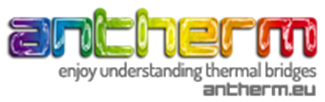 OrderCondensing Humidity Calculator (Dew Point Calculator) Prices acc to schedule plus 20% Value Added Tax.The license file will be supplied upon receipt of the full license fee at our bank account. Please consider possible bank fees.The bank transaction costs shall be borne by the customer.Condensing Humidity CalculatorNet Price - 23,00 EURCompanyNameAddressUST-IDDateE-Mail(this is the address to which the licence will be sent)Please complete and send this order form to:Please complete and send this order form to:M.KORNICKI
„Dienstleistungen in EDV & IT“ Othellogasse 1/RH8/21230 WienÖsterreiche-mail: mkornicki@chello.at